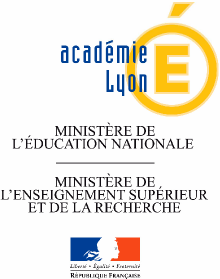 Collège  Elsa TrioletTéléphone04.72.89.00.00.Télécopie04.72.89.12.47.Courriel :0694323x@ac-lyon.frrSite Internet :http://www.colelsatriolet.frAdresse postale :3 , Av Division Leclerc69200 Vénissieux                           Vénissieux, le 25 mai 2018                                                                                          Mme COSENTINO Frédérique                                                                                          Principale                                                                                           A  Demande de devis Objet du devis : Transports d’élèves et des enseignants sur sites d’enseignement sportif  pour l’année scolaire 2017/2018– Objet du devisLe devis  a pour objet le transport des élèves et des enseignants d’EPS en car de 55 places ou 63 places, depuis le collège Elsa Triolet  jusqu’au:-  Gymnase Jacques Brel , Rue Gaston Monmousseau à Vénissieux, deux jours, les matins avec  Départ 08h00 et Reprise à 09h35 pour retour à 09h45 au collège. Le nombre de trajets est estimé à environ 60 pour l’année scolaire.-  Le Parc de Bron-Parilly, Vestiaires Nord, boulevard des turfistes à Vénissieux, deux jours :un jour, le matin avec Départ 10h00 et Reprise à 11h30 pour retour à 11h55 au collège. Un autre jour l’après midi avec Départ 13h25 et Reprise à 14h50 pour retour à 15h15 au collège. Le nombre de trajets est estimé à environ 60 pour l’année scolaire. Le calendrier des jours de fonctionnement sera communiqué au début de chaque trimestre par l’établissement scolaire.– Descriptif du devis– Date et heure limite de dépôt des offres :Les offres devront parvenir par voie postale ou par messagerie avant le dimanche 10 juin 2018 à 12h00. Adresse de réception :Collège Elsa TrioletService Intendance3, avenue de la Division Leclerc69694 Vénissieux Cedex- Durée :Le devis est valable pour  l’année scolaire 2016/2017 avec une date prévisionnelle de début de prestation au lundi 12 septembre 2016.-  Critères de choix avec leur ordre de priorité :Le marché sera attribué à l’offre économiquement la plus avantageuse selon les critères suivants avec leur pondération :- Coordonnées pour les demandes de renseignements :Mme Hassina CHEMINIGestionnaireCollège Elsa Triolet 04.72.89.00.00E-mail : hassina.chemini@ac-lyon.fr-Présentation des candidatures et des offres :		- Les offres devront présenter un tarif TTC valable par autocar pour chacun des trajets aller-retour en distinguant les destinations si le prix est différent.		- Le détail des conditions générales de vente, (nombres de places du car mis à disposition, frais d’annulation éventuels au départ ou si information fournie au préalable…).- La garantie que les prestations seront assurées dans le respect des réglementations en vigueur tant en ce qui concerne les chauffeurs que le matériel.-Modalités de règlement : Le paiement s’effectuera selon les règles de la comptabilité publique, par mandat administratif. Le délai global de paiement des sommes dues au titre du présent marché est de 30 jours à compter de la date de réception de la facture adressée en deux exemplaires par le titulaire.Le comptable assignataire est :Agent comptable du Lycée Marcel Sembat  69200 Vénissieux   .